INSCRIPTION JOURNÉE PLEIN AIR le 13 juillet 2018Remplissez en ligne et retournez le formulaire avant le 30 juin 2018: journeepleinairbll@gmail.com,Poste:  Me Ghislaine Radoux 121, rue Saint-Vincent #200, Sainte-Agathe-des-Monts, Qué., J8C 2A9;Casier:137 (St-Jérôme) Vestiaire des avocats Saint-Jérôme: A-SS1.101.1Info : Joanne Picard journeepleinairbll@gmail.com tel: 450-504-5389Chèque à l’ordre du Barreau Laurentides Lanaudière avant le 30 juin 2018. Golf 150$: champ de pratique, golf, voiturette, piscine, BBQ, tirages : Golf le Glendale.Vélo 75$ : vélo, lunch, piscine, BBQ, tirages : Golf le Glendale. Balle Molle 75$ : balle molle, lunch, piscine, BBQ, tirages : Golf Le Glendale.Rendez-vous au Parc Rochon à Mirabel (Saint-Augustin) à 12h00 BBQ : 60$ : piscine, BBQ, tirages : Golf le Glendale. Ne sera pas présent pour le BBQ*L’horaire vous sera communiqué plus tard.**réduction 15$ Jeune Barreau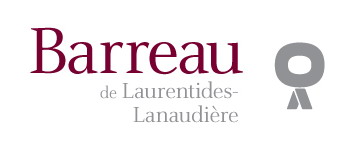 Nom :      Courriel :      Nom :      Courriel       Nom :      Courriel :      Nom :      Courriel :      Nom :     Courriel :       Nom :      Courriel :      Équipe:   Joliette (Vêtements bleu)                           Saint-Jérôme (Vêtements rouge)Nom :      Courriel :      